Torino, 01.02.2019 Autorizzo il trattamento dei dati personali contenuti nel mio curriculum vitae in base all’art. 13 del D. Lgs. 196/2003 e all’art. 13 GDPR 679/16.INFORMAZIONI PERSONALIMaurizio BertoliniESPERIENZA PROFESIONALE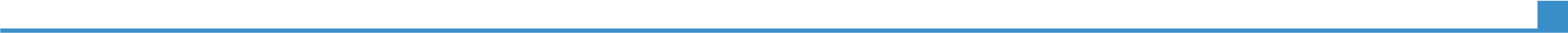 	2018 - oggiCoordinatore 	2018 - oggiSocial and Community Theatre Centre | Unito	2018 - oggiIdeatore e project manager del progetto Erasmus+ “TIM – Theatre in mathematics” – progetto di ricerca per l’utilizzo del teatro nell’insegnamento della matematica. 	2018 - oggiIstruzione2015 - oggiProfessore a contratto2015 - oggiUniversità degli Studi di Torino – Facoltà di Medicina – Corso per Educatori Professionali2015 - oggiInsegnamento di “Teatro Educativo e Sociale”2015 - oggiIstruzione	2015 - oggiCoordinatore	2015 - oggiSocial and Community Theatre Centre | Unito 	2015 - oggiCoordinatore degli intrerventi di Teatro Sociale e di Comunità in progetti di cooperazione allo sviluppo  ed in progetti di emergenza  (in Etiopia, Sud Sudan, Libano) 	2015 - oggiEducazione	2011 - oggiRicercatore e formatore	2011 - oggiSocial and Community Theatre Centre | Unito	2011 - oggiIdeatore e formatore della metodologia “Mathemart: insegnare la matematica nel laboratorio teatrale”	2011 - oggiIstruzione	2016 - 2018Ricercatore e formatore	2016 - 2018Nuovo comitato “Il Nobel per i disabili” ONLUS di Dario Fo e Franca Rame	2016 - 2018Ricercatore e formatore per il progetto Europeo Erasmus+ “Tell me” – il teatro nell’alfabetizzazione matematica dei migranti in Europa	2016 - 2018Istruzione	2016 - 2017Esperto di Teatro Sociale e di Comunità	2016 - 2017Social and Community Theatre Centre | Unito	2016 - 2017Esperto di Teatro Sociale e di  Comunità per la realizzazione dell’evento “Albergo della luce” in occasione del centenario di OTAF -  Opera Ticinese di Assistenza alla Fanciullezza 	2016 - 2017Istruzione	2015 - oggiTechnology manager	2015 - oggiSocial and Community Theatre Centre | Unito	2015 - oggiResponsabile dell’integrazione tra nuove tecnologie e metodologia di Teatro Sociale e di Comunità nel progetto europeo Creative Europe  “Caravan Next – feed the future”	2015 - oggiIstruzione	2015 - 2016Community Trainer	2015 - 2016Social and Community Theatre Centre | Unito	2015 - 2016Esperto di Teatro Sociale e di Comunità per l’evento “Saving the beauty”, tappa italiana del  progetto europeo Creative Europe  “Caravan Next – feed the future”	2015 - 2016EducazioneNovembre – Dicembre 2014Esperto di Teatro Sociale e di ComunitàNovembre – Dicembre 2014CIFA onlus – ItaliaNovembre – Dicembre 2014Intervento di Teatro Sociale e di Comunità. Trainer con differenti gruppi di adulti e bambini sulla tematica dei diritti di genere Novembre – Dicembre 2014Formazione	2013 – 2015FormatoreFormatore	2013 – 2015Università di TorinoUniversità di Torino	2013 – 2015Formatore nel progetto di ricerca scientifica Co-Health:   Il teatro nella formazione del personale sanitario. Ricerca e innovazione nei modelli di formazione e di valutazioneFormatore nel progetto di ricerca scientifica Co-Health:   Il teatro nella formazione del personale sanitario. Ricerca e innovazione nei modelli di formazione e di valutazione	2013 – 2015Formazione, ricercaFormazione, ricerca	2004 – 2015Esperto di teatro sociale, progettista	2004 – 2015Fabula Rasa Onlus	2004 – 2015Attore, Formatore teatrale con bambini, persone disabili, esperto di nuove tecnologie con persone disabili, project managerEducazione, Formazione, Arte, informatica e nuove tecnologie 	January – June 2014Formatore	January – June 2014Università di Torino – Facoltà di Medicina	January – June 2014Formatore nel Corso di Laurea in Tecniche della Prevenzione nell’Ambiente e nei Luoghi di Lavoro	January – June 2014Education	2014Progettista - Formatore	2014Fabula Rasa onlus	2014Ideatore del workshop Grundtvig workshop “Matheater, performing and playing in adult mathematical literacy”. Formatore delle metodologia “Mathemart – insegnare la matematica nel laboratorio teatrale”.	2014Formazione	2013FormatoreInternational Organization for MigrationFormatore nel progetto “Psychosocial assistance for crisis affected children, young people and their families” come esperto di Teatro Sociale e di Comunità e capacity building trainerFormazione	2009 – 2011Conduttore di Teatro SocialeUniversity of Turin (Italy)Conduttore di Teatro Sociale e di Comunità nel progetto con anziani in casa di riposo “Lo splendore delle età”EducationISTRUZIONE E FORMAZIONE2005 - 2006Master in Teatro sociale e di comunità2005 - 2006Università di TorinoConduttore, progettista, eventi di comunità, teatro con fasce deboli (disabili, anziani, detenuti)Università di TorinoConduttore, progettista, eventi di comunità, teatro con fasce deboli (disabili, anziani, detenuti)2005 - 20062004Laurea in Matematica2004Università di Torino Università di Torino 2004Algebra, Geometria, Teoria dei sistemi complessiAlgebra, Geometria, Teoria dei sistemi complessiPERSONAL SKILLSMadre linguaItalianoItalianoItalianoItalianoItalianoAltre lingueCOMPRENSIONE COMPRENSIONE PARLATO PARLATO PRODUZIONE SCRITTA Altre lingueAscolto Lettura Interazione Ascolto Lettura IngleseC1C1C1C1C1FranceseB1B1B1B1A2